Окружающий мирЛисичкина Е.Н., учитель начальных классов первой квалификационной категорииОбобщающий урок по теме«Путешествие 
в прошлое России». Деловая игра.Цель: создание условий для формирования исторического мышления младших школьников в ходе обобщения знаний по курсу истории России  (с момента образования Древней Руси до Новейшей истории).Задачи: а) образовательные: обучать младших школьников устанавливать причинно-следственные связи,  актуализировать, закреплять знания учащихся об исторических фактах;б) развивающие: развивать мышление младших школьников, их внимание и память, в) воспитательные: воспитывать патриотизм, способствовать формированию умения сотрудничать и работать в группе, выражать свои мысли ясно, корректно по отношению к окружающим, участвовать в совместном принятии решений.Оборудование: компьютер, проектор, экран; презентация, индивидуальные карточки, пазлы  с портретами выдающихся деятелей Руси, наглядный материал на доску.Методическое обеспечение:Поглазова О.Т., В. Д. Шилин «Окружающий мир». Учебник для 4 кл. В 2 ч. Ч. 2 – Смоленск: Ассоциация XXI век, 2006. – 159 с.Поглазова О.Т. «Окружающий мир». Рабочая тетрадь к учебнику для 4 кл. в 2 ч. Ч. 2 – Смоленск: Ассоциация XXI век, 2007.Поглазова О.Т. Методические рекомендации по изучению интегрированного курса «Окружающий мир». Пособие для учителя. – Смоленск: Ассоциация XXI век, 2004. – 256 с.Мультимедийная презентация по теме «Исторические ошибки», «Кроссворд».Коллективный исследовательский проект по теме: "Отечественная война 1812 года".Ход урокаI. Организационный момент. Сообщение темы урокаПод фонограмму музыкального произведения  учитель читает  отрывок  из стихотворения  С.Есенина «Гой ты, Русь, моя родная…» Гой ты, Русь, моя родная,
Хаты — в ризах образа…
Не видать конца и края -
Только синь сосет глаза.Если крикнет рать святая:
«Кинь ты Русь, живи в раю!»
Я скажу: «Не надо рая,
Дайте родину мою».-Как вы считаете, почему сегодняшний урок я начала со стихотворения о Руси и  данного музыкального произведения?-Какие последние темы нами были изучены?-После ваших рассуждений, скажите мне, какая у нас сегодня тема урока? («Путешествие в прошлое России»)- Какие учебные задачи мы с вами можем сегодня поставить на данном уроке?1. Представить   коллективный исследовательский проект «Отечественная война 1812 года». 2. Повторить изученное по теме  «История в прошлое России».3.   Провести Деловую игру.  (Эту учебную задачу озвучить позже)II. Проверка домашнего задания-Какое у вас было домашнее задание? ( Подготовить  коллективный  исследовательский проект по теме «Отечественная война 1812 года»)Ученики  группами  представляют свои проекты по следующим направлениям: 1.История войны 1812 года.2.Герои  Отечественной войны 1812 года.3. Интересные исторические факты о войне 1812 года.4.Текст-рассуждение на тему: «Почему русские люди победили в войне 1812 года?III. Деловая игра– Сегодня мы вспомним великое прошлое нашей Родины, повторим изученное из истории развития нашей страны от Древней Руси до Российской империи и проведем урок в форме деловой игры. Вам будут предложены различные задания, где вы должны показать свои исследовательские умения, смекалку, ум. Для этого мы должны разделиться  на 3 группы.(Учащиеся класса делятся на три группы). - Какую же третью задачу мы можем определить? 3. Провести Деловую игру. В качестве разминки для команд мы проведем экспресс-опрос.1. Этот князь был призван править Русью в 862 году. Назовите его имя. (Рюрик) 2. Какой город стал первой столицей Древней Руси? (Великий Новгород)3. Назовите имя князя, при котором образовалась Киевская Русь? (Князь Олег)4. В каком году князь Владимир принял христианскую веру?(В .)5. Как иностранцы называли Русь и что это означает?(«Гардарики» - страна городов)6. Как называлась в Древней Руси особо укреплённая часть города? (Кремль)Тур№ 1. «Узнай историческое лицо»Командам раздаются пазлы с портретами исторических личностей.-Вы должны собрать портрет и рассказать об этом историческом деятеле.(Раздаются  командам пазлы с портретами Ивана Грозного, Петра Первого, Михаила Ломоносова)Ученики собирают  портрет и готовят о нем сообщение.Тур№2. «Соотнеси понятия с историческими личностями»Каждой команде  раздается перечень из 15 слов. -Вы должны выбрать для своей «исторической личности» слова из данного списка и аргументировать свой выбор.Представитель из каждой команды выходит к доске и выбирает для своего исторического героя слова на магнитной доске и доказывает свой выбор.Тур№3. « Исторические ошибки»Каждая команда получает карточки с текстом, в котором допущены исторические ошибки. Учащиеся находят и исправляют ошибки.1-я команда. В славянском жилище пол был паркетный (деревянный), крыша сделана из жердей. В доме светло (темно). В углу печь, которая топится по-белому (по-черному).2-я команда. Весной 1249 года (1242 года) разыгралась битва, названная Ледовым побоищем. Иван (Александр) Невский одержал победу над шведами (немцами).3-я команда.  В  1700  году  Англия (Швеция)  начала войну с Россией. В 1706 (1709) году разгорелась Полтавская битва, и Россия эту битву проиграла (выиграла).Тур №4.  «Кроссворд»Каждая команда получает кроссворд. Время работы – 5 минут.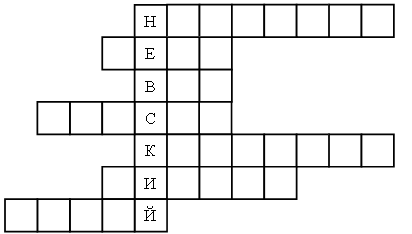 1.Древнерусский город, в котором князя выбирали на народном собрании. (Новгород.)2. Народное собрание. (Вече.)3. Промежуток времени в 100 лет. (Век.)4. Картина, написанная красками по сырой штукатурке. (Фреска.)5. Обряд принятия христианства. (Крещение.)6. Палочка, которой выдавливали буквы на бересте. (Писало.)7.Монгольский хан, который привел свои войска к русским землям. (Батый.)IV. Итог урока- Назовите тему урока.-Какие задачи мы ставили перед собой в начале урока?- Как мы их решали?V. Рефлексия– Назовите дерево – символ России.- Как вы считаете, почему берёза символ России? Учитель прикрепляет на доске рисунок с изображением березы без листьев.– Вы сегодня хорошо поработали. Украсьте наше дерево своими листьями. (По принципу своего  личного вклада в работе группы).Ученики под звуки колокольного звона украшают березу листьями разного цвета.Иван Грозный:1547ТипографияУбийство сынаСудебникКазанское ХанствоПетр I:ИмперияФлот1703АптекаБотикМ.Ломоносов:УниверситетАкадемикМозаикаХолмогорьеУченый